ΓΕΩΠΟΝΙΚΟ ΠΑΝΕΠΙΣΤΗΜΙΟ ΑΘΗΝΩΝ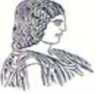 ΣΧΟΛΗ ΕΦΑΡΜΟΣΜΕΝΩΝ ΟΙΚΟΝΟΜΙΚΩΝ ΚΑΙ ΚΟΙΝΩΝΙΚΩΝ ΕΠΙΣΤΗΜΩΝ ΤΜΗΜΑ ΠΕΡΙΦΕΡΕΙΑΚΗΣ ΚΑΙ ΟΚΟΝΟΜΙΚΗΣ ΑΝΑΠΤΥΞΗΣΑΡΙΘΜΟΣ ΜΗΤΡΩΟΥ (ΑΜ): 	(Συμπληρώνεται από την Γραμματεία)Επώνυμο :	 Όνομα :	Όνομα Πατρός :	 ΑΜΚΑ :	Είμαι εγγεγραμμένος σε άλλο Τμήμα ή Σχολή της Τριτοβάθμιας Εκπαίδευσης της Ελλάδας: ΟΧΙ     ΝΑΙ             στο    Τμήμα.……………………………………………………………………………………………………………του Πανεπιστημίου…………………………………………………………………………………………………………………..	Σ Τ Ο Ι Χ Ε Ι Α Τ Α Υ Τ Ο Τ Η Τ Α ΣΑ.Δ.Τ. ή Διαβατηρίου :		Ημερομηνία έκδοσης : ……./……../………..Εκδούσα αρχή :	Δ Ι Ε Υ Θ Υ Ν Σ Η     Μ Ο Ν Ι Μ Η Σ      Κ Α Τ Ο Ι Κ Ι Α ΣΟδός :	 Αριθμός :	 Συνοικία :	Πόλη:	 Νομός :		Τ.Κ.:	Σταθερό τηλέφωνο :	Κινητό τηλέφωνο φοιτητή/τριας :	e-mail  φοιτητή/τριας ………………………………………………………………………	Ονοματεπώνυμο γονέα ή κηδεμόνα:	Τηλέφωνο γονέα ή κηδεμόνα:	Σας υποβάλω την αίτησή μου με θεωρημένο το γνήσιο της υπογραφής μου από ΚΕΠ και παρακαλώ για την ταυτοποίηση τωνστοιχείων μου προκειμένου να ολοκληρωθεί η εγγραφή μου στο Τμήμα ΠΕΡΙΦΕΡΕΙΑΚΗΣ ΚΑΙ ΟΙΚΟΝΟΜΙΚΗΣ ΑΝΑΠΤΥΞΗΣ             του ΓΕΩΠΟΝΙΚΟΥ ΠΑΝΕΠΙΣΤΗΜΙΟΥ ΑΘΗΝΩΝ.    ……/…../2020             Ο/Η Δηλών/ούσα 	(υπογραφή με θεωρημένο το γνήσιο από ΚΕΠ)ΕΝΤΥΠΟ - ΑΙΤΗΣΗ ΥΠΟΒΟΛΗΣ ΣΤΟΙΧΕΙΩΝ ΚΑΙ ΔΙΚΑΙΟΛΟΓΗΤΙΚΩΝ ΠΡΩΤΟΕΤΩΝ ΦΟΙΤΗΤΩΝ/ΤΡΙΩΝ ΑΚΑΔ. ΕΤΟΥΣ 2020-2021ΣΥΝΗΜΜΕΝΑ υποβάλλω :Εκτυπωμένη την αίτηση εγγραφής από την ηλεκτρονική εφαρμογή του Υπουργείου ΠαιδείαςΕυκρινές φωτοαντίγραφο αστυνομικής ταυτότητας ή διαβατηρίουΠιστοποιητικό γέννησης (μόνο για τους άνδρες)Υπεύθυνη δήλωση (επισυνάπτεται)Μία πρόσφατη έγχρωμη φωτογραφία τύπου αστυνομικής ταυτότητας (στο πίσω μέρος αναγράφεται το ονοματεπώνυμο)Φωτοαντίγραφο Πιστοποιητικού Αγγλικής Γλώσσας επιπέδου Β2, C1 ή C2 (επικυρωμένο από δικηγόρο) για όσους επιθυμούν να πάρουν απαλλαγή από τα μαθήματα των Αγγλικών στα οποία δίνεται η δυνατότητα αυτή, σύμφωνα με το πρόγραμμα σπουδών του ΤμήματοςΦωτοαντίγραφο Ιατρικής Γνωμάτευσης Μαθησιακών Δυσκολιών για όσους επιθυμούν να εξετάζονται προφορικά στα μαθήματα στα οποία δίνεται η δυνατότητα αυτή.